Začátek formuláře
co-financed by the EEA and Norway grants 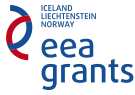 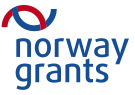 Information is presented in a form that is
in accordance with vyhláškou o přístupnosti.
Copyright © 2014 ASD Software, s.r.o. 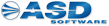 Konec formulářeBasic Information ProgrammeCZ07 - Scholarship Programme and Bilateral Scholarship Programme CZ07 - Scholarship Programme and Bilateral Scholarship Programme CZ07 - Scholarship Programme and Bilateral Scholarship Programme Programme structure code CZ07/ICPNG/ICPNG02Name of the callInstitutional cooperation projects - Norway Grants - Call 2Name  *Main focus  *Secondary focus  *Programme result (the overall goal of the project) *Programme output (result of the project)  *After the selection of value „Programme result“ above, the values for selection from the number list are displayed. Summary (Max. num.of characters: 1000)Project outputs (their location) Project outputs (their location) Location  *Dopad na celou ČRAs specified in the approved programme and stated in the call. Sektorový kódPlanned duration of the project implementation Planned duration of the project implementation Planned duration of the project implementation Planned duration of the project implementation Planned duration of the project implementation Planned duration of the project implementation Start date  *End Date  *Indicated duration of implementation(in months) 0Maximum duration of the project (in months ) 12Please indicate the planned duration of the project. For maximum duration of the project see Guide for applicants and beneficiaries, chapter 2.2 and 2.3.Please indicate the planned duration of the project. For maximum duration of the project see Guide for applicants and beneficiaries, chapter 2.2 and 2.3.Please indicate the planned duration of the project. For maximum duration of the project see Guide for applicants and beneficiaries, chapter 2.2 and 2.3.Please indicate the planned duration of the project. For maximum duration of the project see Guide for applicants and beneficiaries, chapter 2.2 and 2.3.